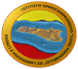 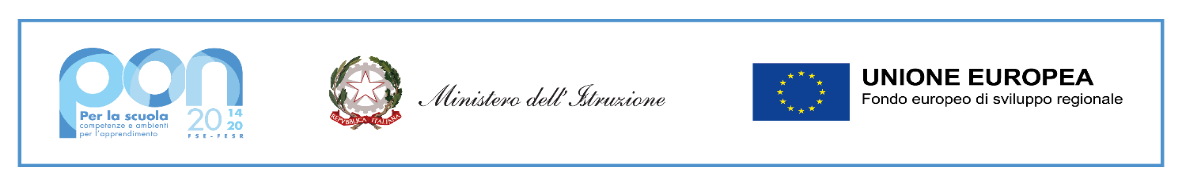 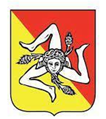 ISTITUTO OMNICOMPRENSIVO “L. PIRANDELLO”SCUOLA INFANZIA, PRIMARIA E SECONDARIA DI 1° E 2°GRADOVIA ENNA n° 7 – 92031 LAMPEDUSA E LINOSA (AG)Tel. 0922/970439  - C.F. 80006700845 - C.M. AGIC81000Eagic81000e@istruzione.it - agic81000e@pec.istruzione.itSito web   www.scuoledilampedusa.edu.itAGLI ATTI PONAl sito web www.scuoledilampedusa.edu.itCodice Progetto FESR Realizzazione o potenziamento delle reti locali 13.1.1A-FESRPON-SI-2021-227CUP /ASSEGNATO AL PROGETTO J59J21007020006Fondi Strutturali Europei – Programma Operativo Nazionale “Per la scuola, competenze e ambienti per l’apprendimento” 2014-2020 - Fondo europeo di sviluppo regionale (FESR) – REACT EU. Asse V – Priorità d’investimento: 13i – (FESR) “Promuovere il superamento degli effetti della crisi nel contesto della pandemia di COVID-19 e delle sue conseguenze sociali e preparare una ripresa verde, digitale e resiliente dell’economia” – Obiettivo specifico 13.1: Facilitare una ripresa verde, digitale e resiliente dell'economia - Azione 13.1.1 “Cablaggio strutturato e sicuro all’interno degli edifici scolastici”ALLEGATO BOggetto: DICHIARAZIONE DI ASSENZA DI CONFLITTO DI INTERESSI, AI SENSI DELL’ART. 6 BIS DELLA LEGGE 7 AGOSTO 1990, N. 241Il/la sottoscritto/a ___________________________in servizio presso l’Istituto Omnicomprensivo Luigi Pirandello, ai fini dell’osservanza delle disposizioni di cui all’art. 6-bis della Legge n. 241/1990 e dell’art. 7 del Codice di comportamento dei dipendenti pubblici, emanato con DPR n. 62/2013;consapevole delle sanzioni penali conseguenti a dichiarazioni non veritiere e/o a falsità in atti; consapevole delle sanzioni penali derivanti da dichiarazioni mendaci, richiamate dall’art. 76 del D.P.R. n. 445 del 28 dicembre 2000, nonché della sanzione prevista dall’art. 20, comma 5, del citato decreto legislativo.DICHIARA
di non trovarsi in situazioni di incompatibilità né in condizioni di conflitto di interessi anche potenziale ai sensi dell’art.52 del d.lgs.50/16;dichiara, ai sensi dell’art. 20, comma 1, del d.lgs. n. 39/2013, di non trovarsi in alcuna delle situazioni di inconferibilità previste dal suddetto decreto legislativo, con riferimento a ciascun incarico sopra indicato.Il sottoscritto si impegna inoltre a comunicare tempestivamente eventuali variazioni del contenuto della presente dichiarazione.Data_______________                                                                                                                  Firma ________________________